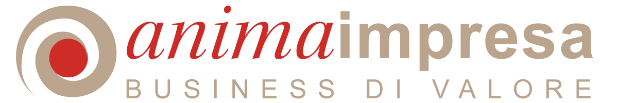 ___ l ___ sottoscritt ___     _________________________________________________________________ matricola n. ___________________ nat ___ a _________________________________________ (______) 
il __________________ cittadinanza _______________________ 
residente in via ____________________________________ C.A.P. ____________________
Comune ______________________________ Prov.__________ 
recapito tel. ________________________ e-mail ________________________@_____________________codice fiscale ________________________________CHIEDEDi partecipare alla pubblica selezione di conferimento del Premio di Laurea “Animaimpresa Young” – Laurea Triennale – con la partecipazione di ATIS SrlA TAL FINE DICHIARA di essersi LAUREAT__in_____________________________________________________________________________________Cl. di laurea ____________________  presso ___________________________________________, in data _________________________nell’anno accademico 20_____/20_____ e di aver discusso una tesi dal titolo ______________________________________________________________________________________________________________________________________________________________________________che riguarda gli argomenti previsti dal Bando. Si impegna a comunicare tempestivamente ogni eventuale cambiamento della propria residenza o recapito indicato nella domanda di partecipazione. Dichiara inoltre di essere a conoscenza e di accettare tutte le norme contenute nel bando di concorso. Autorizzazione al trattamento dei dati personaliIl sottoscritto autorizza la raccolta e il trattamento dei propri dati personali per le finalità relative al concorso per l’assegnazione del Premio di Laurea, ai sensi del regolamento n. 2016/679 (GDPR) e D.Lgs 30.06.2003, n 196. (luogo e data) _________________________________________(firma leggibile dell’interessato)_________________________________________(luogo e data) _________________________________________(firma leggibile dell’interessato)_________________________________________